ПОСТАНОВЛЕНИЕ05 апреля 2019 года  № 56О внесении изменений в Постановление Администрации сельского поселения Алькинский сельсовет муниципального района Салаватский район РБ от 23 декабря  2014 года  № 35 «Об утверждении порядка осуществления администрацией сельского поселения Алькинский сельсовет муниципального района Салаватский район Республики Башкортостан  бюджетных полномочий  главных администраторов доходов бюджетов бюджетной системы Российской Федерации»	В целях своевременного зачисления в бюджет сельского поселения поступлений по урегулированию расчетов между бюджетами бюджетной системы Российской Федерации ПОСТАНОВЛЯЮ:1. Внести следующие изменения в Приложение № 1 Постановления Администрации сельского поселения Алькинский сельсовет от 23.12.2014 года № 35 «Об утверждении порядка осуществления администрацией сельского поселения Алькинский сельсовет муниципального района Салаватский район Республики Башкортостан бюджетных полномочий  главных администраторов доходов бюджетов бюджетной системы Российской Федерации»:Для кода бюджетной классификации 791 2 02 49999 10 0000 150 «Прочие межбюджетные трансферты, передаваемые бюджетам сельских поселений» установить коды подвида дохода 2. Приложение № 2 Постановления дополнить следующими кодами бюджетной классификации:791 2 02 49999 10 7231 150«Прочие межбюджетные трансферты, передаваемые бюджетам сельских поселений (мероприятия по модернизации систем наружного освещения населенных пунктов Республики Башкортостан)».3. Настоящее постановление вступает в силу со дня подписания.4. Контроль за исполнением настоящего постановления оставляю за собой.           Вр.и.о.главы сельского поселения              З.Д.ВалиуллинаБашκортостан РеспубликаһыСалауат районымуниципаль   районыныңӘлкә ауыл советыауыл биләмәһе Хакимиэте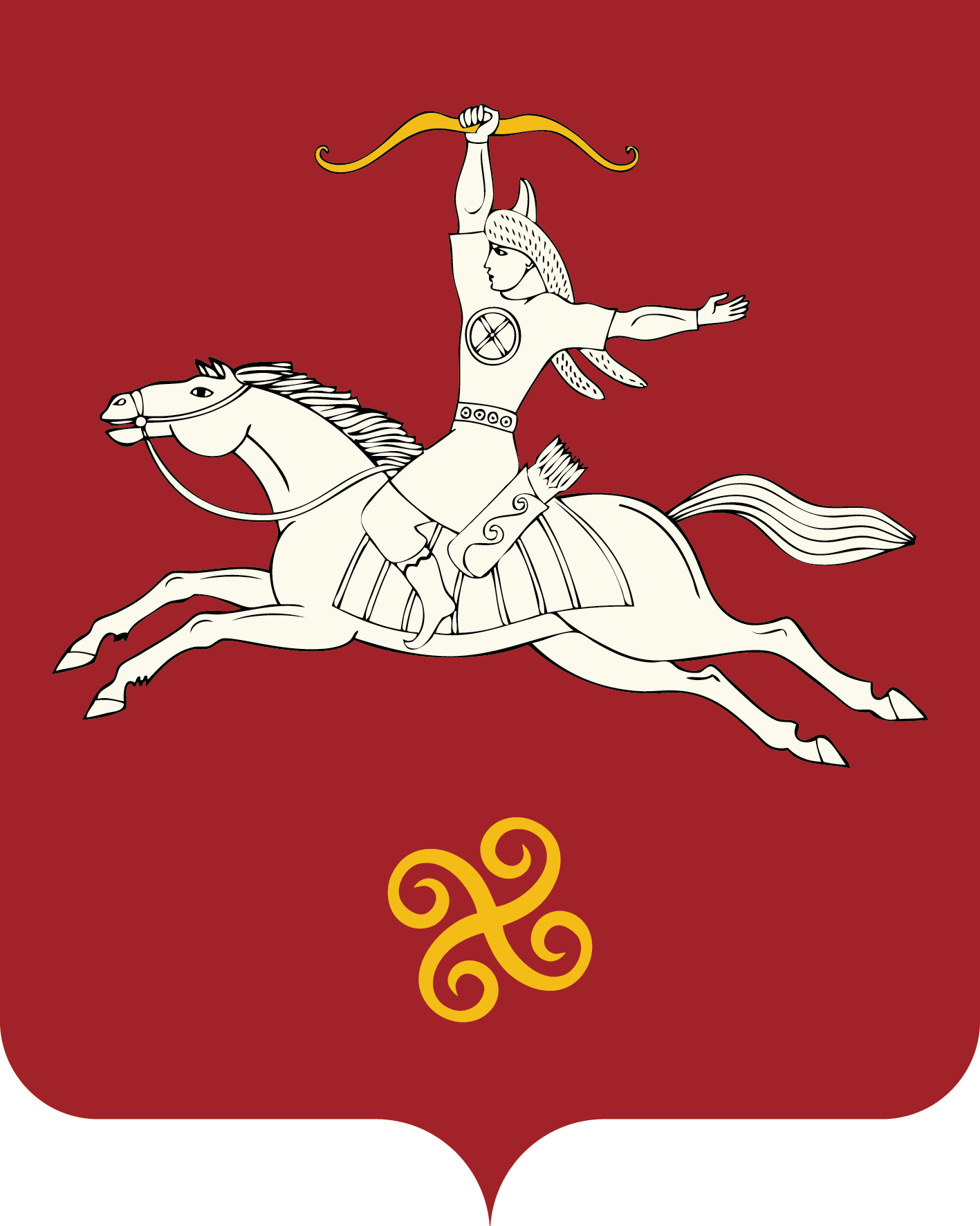 Республика БашкортостанАдминистрация сельского поселенияАлькинский   сельсоветмуниципального районаСалаватский район452481, Әлкә ауылы, Ќуласа урамы, 6тел. 2-65-71, 2-65-47452481, с.Алькино,  ул.Кольцевая, 6тел. 2-65-71, 2-65-477231 150мероприятия по модернизации систем наружного освещения населенных пунктов Республики Башкортостан